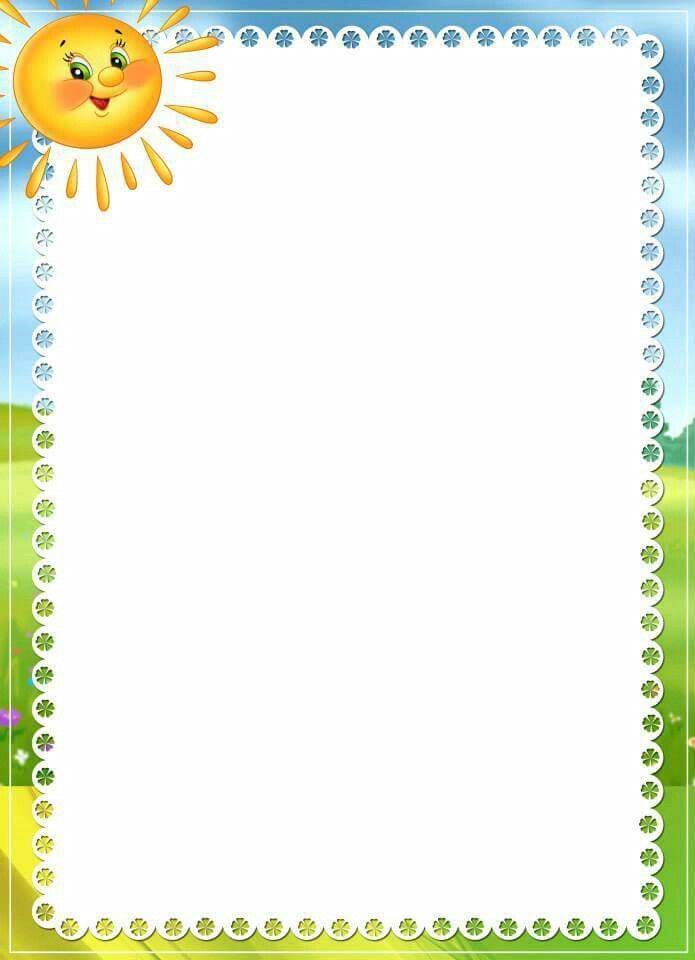 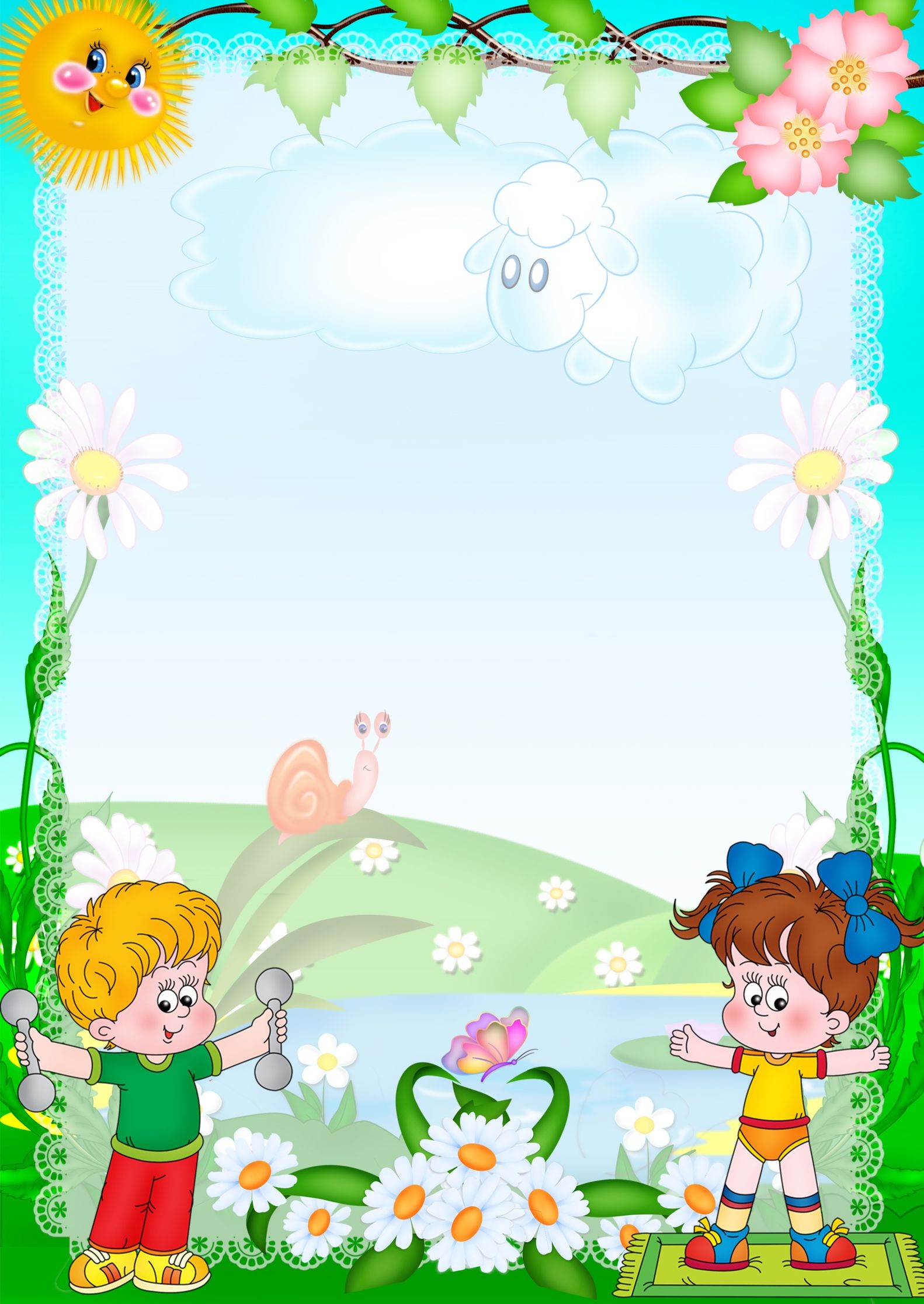 Гимнастика пробуждения после дневного сна                           для средней группы                                                                           Комплекс №1 (сентябрь 1-2 неделя)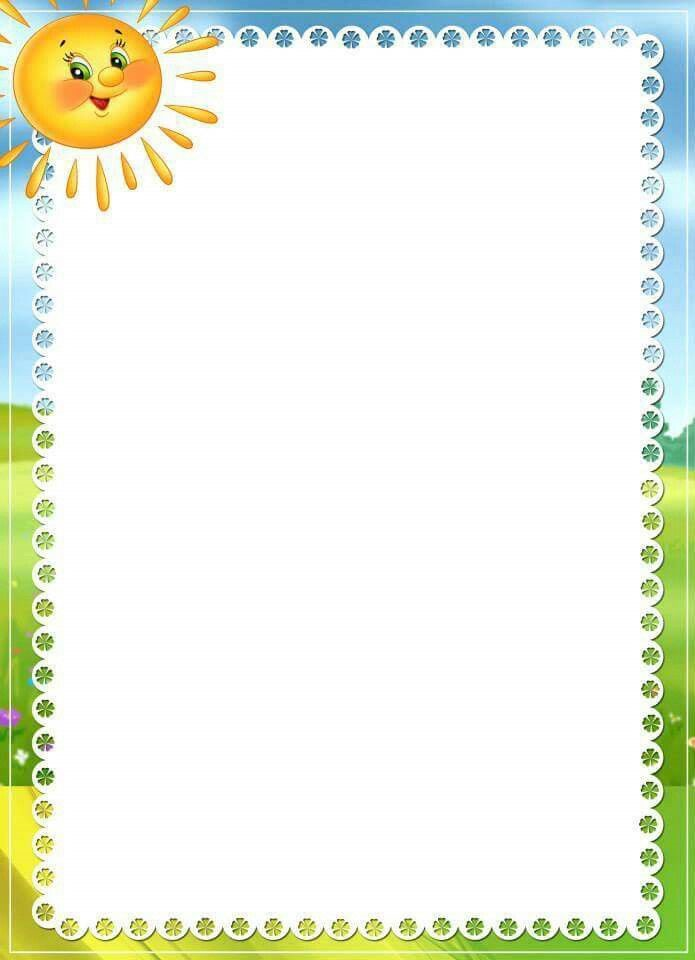   Смотри скорее, который час!                                                               Тик-тик, тик-тик, тик-тик!        Налево раз, направо раз!                                                                    Тик-тик, тик-тик, тик-тик!         Бежит по рельсам паровоз,                                                                      на зарядку нас повез.(произносить, пока дети просыпаются)1. И.п.: лежа на спине, руки вдоль туловища. Согнуть                                                                        колени, ноги подтянуть к груди, обхватить колени руками, вернуться в и.п.2. И.п.: лежа на спине, руки в замок за голову, ноги согнуты в коленях. Наклон колен влево, в и. п., наклон колен вправо, вернуться в и.п.3. И.п.: сидя, ноги вместе, руки в упоре сзади. Согнуть ноги в коленях, подтянуть их к груди, со звуком «ф-ф» — выдох, вернуться в и.п., вдох (через нос).4. И.п.: то же, одна рука на животе, другая на груди. Вдох через нос, втягивая живот; выдох через рот, надувая живот.5. И.п.: сидя, ноги врозь, руки внизу. Развести ладони в стороны — вдох, хлопок в ладоши перед собой — выдох.6.«Змеиный язычок». Представляем, как длинный змеиный язык   пытается высунуться как можно дальше, стараясь достать до подбородка. Повтор 6 раз.                                        Поднимайся, детвора!Завершился тихий час,                                                                                     свет дневной встречает нас.Потянулись! Улыбнулись!                                                                        Наконец - то мы проснулись!Добрый день! Пора вставать!                                                             Заправлять свою кровать.(проговаривать после окончания гимнастики)                   Комплекс №2 (сентябрь 3-4 неделя)  Смотри скорее, который час!                                                               Тик-тик, тик-тик, тик-тик!     Налево раз, направо раз!                                                                    Тик-тик, тик-тик, тик-тик!   Бежит по рельсам паровоз,                                                                      на зарядку нас повез.(произносить, пока дети просыпаются)1. «Потягушки». И.п.: лежа на спине, руки вдоль туловища, потягивание, вернуться в и.п.2. «Горка». И.п.: сидя, ноги прямые, руки в упоре сзади, опираясь на кисти рук и пятки выпрямленных ног, поднять таз вверх, держать, вернуться в и.п.3. «Лодочка». И.п.: лежа на животе, руки вверх, прогнуться (поднять верхнюю и нижнюю части туловища, держать, вернуться в и.п.4. «Волна». И.п.: стоя на коленях, руки на поясе, сесть справа от пяток, руки влево, И.п., сесть слева от пяток, руки вправо, и.п.5. «Послушаем свое дыхание». И.п.: основная стойка, мышцы туловища расслаблены. В полной тишине дети прислушиваются к собственному дыханию и определяют, какая часть тела приходит в движение при вдохе и выдохе (живот, грудная клетка, плечи волнообразно, тихое дыхание или шумное). Поднимайся, детвора!Завершился тихий час,                                                                                     свет дневной встречает нас.Потянулись! Улыбнулись!                                                                        Наконец - то мы проснулись!Добрый день! Пора вставать!                                                             Заправлять свою кровать.(проговаривать после окончания гимнастики)                                   Комплекс №3 (октябрь 1-2 неделя)  Смотри скорее, который час!                                                                                 Тик-тик, тик-тик, тик-тик!Налево раз, направо раз!                                                                    Тик-тик, тик-тик, тик-тик!Бежит по рельсам паровоз,                                                                      на зарядку нас повез.(произносить, пока дети просыпаются)Капля первая упала — кап! (Сидя, ноги скрестить «по-   турецки», сверху пальцем правой руки показать траекторию ее движения, следить глазами)И вторая прибежала — кап! (То же проделать другой   рукой)Мы на небо посмотрели, капельки «кап-кап» запели,  (Посмотреть глазами вверх, не поднимая головы)Намокли лица. Мы их вытирали. (Вытереть лицо руками, вытянуть ноги)Туфли, посмотрите, мокрыми стали. (Потянуться к носкам ног руками)Плечами дружно поведем и все капельки стряхнем. (Поднять и опустить плечи)От дождя мы убежим, («Велосипед»)Под кусточком посидим. (Сесть, согнуть ноги к груди, обнять их руками) Поднимайся, детвора!Завершился тихий час,                                                                                     свет дневной встречает нас.Потянулись! Улыбнулись!                                                                        Наконец - то мы проснулись!Добрый день! Пора вставать!                                                             Заправлять свою кровать.(проговаривать после окончания гимнастики)                         Комплекс №4 (октябрь 3-4 неделя)  Смотри скорее, который час!                                                                                 Тик-тик, тик-тик, тик-тик!Налево раз, направо раз!                                                                    Тик-тик, тик-тик, тик-тик!Бежит по рельсам паровоз,                                                                      на зарядку нас повез.(произносить, пока дети просыпаются)Ручки, ножки, щечки, ушки очень любят потягушки.Мы погладим их легонько и проснемся потихоньку.Где же, где же наши глазки? Отвечайте без подсказки.Мы прикрыли их ладошкой и погладили немножко.Глазки вверх мы поднимали, и моргали, и моргали.Ушко правое ладошкой, ушко левое ладошкойВсе погладили, ребятки, и подергали немножко!Щечку правую ладошкой, щечку левую ладошкой,Все погладили, ребятки, и похлопали немножко!С ручкой правой поиграем, с ручкой левой поиграем –Пальчики соединяем, а потом разъединяем. (Хлопки)Ножку правую ладошкой, ножку левую ладошкойВсе погладили, ребятки, и потопали немножко!Значит будем просыпаться, подниматься, одеваться!Поднимайся, детвора!Завершился тихий час,                                                                                     свет дневной встречает нас.Потянулись! Улыбнулись!                                                                        Наконец - то мы проснулись!Добрый день! Пора вставать!                                                             Заправлять свою кровать.(проговаривать после окончания гимнастики)                       Комплекс №5 (ноябрь 1-2 неделя) Смотри скорее, который час!                                                                                 Тик-тик, тик-тик, тик-тик!Налево раз, направо раз!                                                                    Тик-тик, тик-тик, тик-тик!Бежит по рельсам паровоз,                                                                      на зарядку нас повез.(произносить, пока дети просыпаются)                                                   Ну что, кисоньки проснулись?Сладко-сладко потянулись и на спинку повернулись.А теперь нам интересно, смотрим мы по сторонам.Повернем головку влево и посмотрим, что же там?А сейчас потянем лапки и покажем коготки. (Руки перед собой, сжимаем и разжимаем кулачки)Посчитаем, сколько пальцев, где же ваши кулачки?Мы почти уже проснулись, приготовились бежать.Ну-ка ножки вы готовы? 1, 2, 3, 4, 5.(«Велосипед»)Чтобы не зевать от скуки, сели и потерли руки, (Руки вытянуть вперед, потереть)Щеки заскучали то же? Мы и их похлопать можемНу- ка, дружно не зевать 1, 2, 3, 4, 5.А теперь уже, гляди, добрались и до груди. (Встать на колени)Постучим по ней на славу сверху, снизу, слева, справа.Молодцы мои котята, а теперь пойдем играть. (Наклоны в стороны)Руки к солнцу поднимаем и сто раз мы приседаем. (Стоя на коленях, приседать)Отдыхать умеем то же. Руки за спину положим.Вытянемся и легко, легко подышим. 	                               Поднимайся, детвора!Завершился тихий час,                                                                                     свет дневной встречает нас.Потянулись! Улыбнулись!                                                                        Наконец - то мы проснулись!Добрый день! Пора вставать!                                                             Заправлять свою кровать.(проговаривать после окончания гимнастики)                        Комплекс №6 (ноябрь 3-4 неделя)  Смотри скорее, который час!                                                                                 Тик-тик, тик-тик, тик-тик! Налево раз, направо раз!                                                                    Тик-тик, тик-тик, тик-тик!Бежит по рельсам паровоз,                                                                      на зарядку нас повез.(произносить, пока дети просыпаются)1. И.п.: лежа на спине, руки вдоль туловища, руки вверх, потянуться,              руки вперед, и. п.2. И.п.: лежа на спине, руки вдоль туловища, носки потянуть на               себя, вернуться в и.п.3. И.п.: сидя, ноги прямые, руки в упоре сзади, развести носки ног в стороны, вернуться в и.п.4. «Пешеход». И.п. то же, переступание пальчиками, сгибая колени,             то же с выпрямлением ног.5. И.п.: сидя, ноги скрестно, руки на поясе, руки через стороны вверх вдох, выдох. Поднимайся, детвора!Завершился тихий час,                                                                                     свет дневной встречает нас.Потянулись! Улыбнулись!                                                                        Наконец - то мы проснулись!Добрый день! Пора вставать!                                                             Заправлять свою кровать.(проговаривать после окончания гимнастики)                             Комплекс №7 (декабрь 1-2 неделя)   Мы спокойно отдыхали,                                                                                                       Сном волшебным засыпали.Хорошо нам отдыхать!                                                                                         Но пора уже вставать!Крепко кулачки сжимаем,                                                                                       их повыше поднимаем.Потянуться! Улыбнуться!                                                                                        Всем открыть глаза и встать!                  	(произносить, пока дети просыпаются)Наконец – то мы проснулись, Протирают глаза кулачками.Сладко, сладко потянулись, Потягиваются.Чтобы сон ушел, зевнули, Зевают.Головой слегка тряхнули. Покачивают головой из стороны в сторону.Плечи поднимали, Поднимают плечи.Ручками махали, Руки перед грудью, «ножницы».Коленки сгибали, Согнуть ноги в коленях.К груди прижимали. Обхватить руками ноги, прижать.Носочками подвигали, Носки на себя, от себя поочередно.Ножками подрыгали. Вытянуть ноги, потрясти ими.Не хотим мы больше спать Пальчиками или ладошками показать.Будем весело играть Хлопки в ладоши.Поднимайся, детвора!Завершился тихий час,                                                                                     свет дневной встречает нас.Потянулись! Улыбнулись!                                                                        Наконец - то мы проснулись!Добрый день! Пора вставать!                                                             Заправлять свою кровать.(проговаривать после окончания гимнастики)                       Комплекс №8 (декабрь 3-4 неделя)   Мы спокойно отдыхали,                                                                                                       Сном волшебным засыпали.Хорошо нам отдыхать!                                                                                         Но пора уже вставать!Крепко кулачки сжимаем,                                                                                       их повыше поднимаем.Потянуться! Улыбнуться!                                                                                        Всем открыть глаза и встать!                  	(произносить, пока дети просыпаются)1. И.п.: лёжа на спине, руки вдоль туловища, поморгать глазками.2. И.п.: лёжа на спине, руки внизу, ладони в «замок». Поднять руки вверх за голову, потянуться и сделать вдох, вернуться в и.п. - выдох.3. И.п.: лёжа на спине, руки вдоль туловища, голова прямо. Повернуть голову вправо, вернуть в и.п. То же влево.4. И.п.: сидя, ноги вместе, руками упор сзади. Поднять правую ногу, согнутую в колене, вернуться в и. п. То же левой ногой.5. И.п.: сидя ноги вместе, руки сжаты в кулачки. Наклон вперёд, кулачками стучать по коленям, произнося «тук- тук- тук».                  Вернуться в и.п.6.«Часы». И.п.: сидя, руки на поясе. Со звуком «тик» выдохнуть и наклониться вперед, со звуком «так» возращение в и.п. - вдох.Поднимайся, детвора!Завершился тихий час,                                                                                     свет дневной встречает нас.Потянулись! Улыбнулись!                                                                        Наконец - то мы проснулись!Добрый день! Пора вставать!                                                             Заправлять свою кровать.(проговаривать после окончания гимнастики)                       Комплекс №9 (январь 1-2 неделя)   Мы спокойно отдыхали,                                                                                                       Сном волшебным засыпали.Хорошо нам отдыхать!                                                                                         Но пора уже вставать!Крепко кулачки сжимаем,                                                                                       их повыше поднимаем.Потянуться! Улыбнуться!                                                                                        Всем открыть глаза и встать!                  	(произносить, пока дети просыпаютсяМы проснулись, улыбнулись, посильнее потянулись.Первый разик на спине, а потом на животе.И на левом боку потянулись, и на правом боку потянулись.Лягте на спинку и продолжаем, ноги вверх мы поднимаем и тихонько опускаем,Правую ножку поднимем, потянем носочек, тихонько опускаем,Левую ножку поднимем, потянем носочек, тихонько опускаем,А теперь мы с вами, дети, поедем на велосипеде.                                Молодцы, отпустили ножки.Подбородком грудь достанем, к потолку глаза подняли,Влево, вправо посмотрели, на кроватку тихо сели.Руки в стороны подняли, крепко так себя обняли.Наклонились, потянулись, до носочков дотянулись. Выпрямили спинки, отдохнули и еще раз наклонились, потянулись, до носочков дотянулись, выпрямили спинки.Разбудим наши ротики, сделаем глубокий вдох,А, выдыхая, помычим «м – м – м - м», но ротик не открываем. Молодцы! Поднимайся, детвора!Завершился тихий час,                                                                                     свет дневной встречает нас.Потянулись! Улыбнулись!                                                                        Наконец - то мы проснулись!Добрый день! Пора вставать!                                                             Заправлять свою кровать.(проговаривать после окончания гимнастики)                         Комплекс №10 (январь 3-4 неделя)   Мы спокойно отдыхали,                                                                                                       Сном волшебным засыпали.Хорошо нам отдыхать!                                                                                         Но пора уже вставать!Крепко кулачки сжимаем,                                                                                       их повыше поднимаем.Потянуться! Улыбнуться!                                                                                        Всем открыть глаза и встать!                  	(произносить, пока дети просыпаются)1. И.п.: лежа на спине, руки вдоль туловища: быстро моргать глазами 1-2 мин.2. И.п.: лежа на спине, руки вдоль туловища, поднять прямую правую ногу, и.п., поднять прямую левую ногу, и.п.3. И.п.: лежа на спине, руки перед собой «держат руль», «езда на велосипеде», и.п.4. И.п.: лежа на спине, руки вверху, поворот туловища вправо, влево, и.п.5. И.п.: лежа на спине, руки за головой, свести локти впереди (локти каcaютcя друг друга) — выдох, и.п., локти касаются кровати — вдох.6. И.п.: сидя, ноги скрестив, руки на поясе, руки через стороны вверх вдох, выдох.7. И.п.: сидя, скрестив ноги, руки на коленях. Наклоны к коленям — поочередно к правому, левому.8. Игра – шутка: хвостик спрячем на подушки, делать будем мы вертушки (игры с одеялом, спрятать выдуманный хвостик под подушку).                                          Поднимайся, детвора!Завершился тихий час,                                                                                     свет дневной встречает нас.Потянулись! Улыбнулись!                                                                        Наконец - то мы проснулись!Добрый день! Пора вставать!                                                             Заправлять свою кровать.(проговаривать после окончания гимнастики)                         Комплекс №11 (февраль 1-2 неделя)   Мы спокойно отдыхали,                                                                                                       Сном волшебным засыпали.Хорошо нам отдыхать!                                                                                         Но пора уже вставать!Крепко кулачки сжимаем,                                                                                       их повыше поднимаем.Потянуться! Улыбнуться!                                                                                        Всем открыть глаза и встать!                  	(произносить, пока дети просыпаются)1. И. П. : лежа на спине, руки вдоль туловища, напрячь тело, вдох,      держать несколько секунд, расслабиться, выдох.2. И. П. : лежа на спине, руки в стороны, пальцы сжаты в кулаки, скрестить руки перед собой, выдох, развести руки, в и. п., вдох.3. И. П. : лежа на спине, руки в замок за голову, поднять прямую левую ногу, поднять прямую правую ногу, держать их вместе, и. п. (одновременно опустить).4. И. П. : лежа на спине, руки в упоре на локти, прогнуться, приподнять грудную клетку вверх, голову держать прямо (3-5 сек., вернуться в и. п.5. И. П. : лежа на животе, руки за голову, прогнуться, руки к плечам, ноги лежат на полу, держать, и. п.6. И. П. : лежа на животе, руки под подбородком, прогнуться, приняв упор на предплечья, шея вытянута — вдох, выдох.  		Комплекс №12 (февраль 3-4 неделя)   Мы спокойно отдыхали,                                                                                                       Сном волшебным засыпали.Хорошо нам отдыхать!                                                                                         Но пора уже вставать!Крепко кулачки сжимаем,                                                                                       их повыше поднимаем.Потянуться! Улыбнуться!                                                                                        Всем открыть глаза и встать!                  	(произносить, пока дети просыпаются)Пролетает самолет, с ним собрался я в полет (сидя, ноги скрестив, смотреть вверх, не поднимая головы, и водить пальцем за пролетающим самолетом, сопровождая глазами).Правое крыло отвел, посмотрел, левое крыло отвел, поглядел. (Отвести правую руку в сторону (следить взглядом, то же  выполняется в левую сторону).Я моторчик завожу и внимательно гляжу (Выполнять вращательные движения перед грудью и следить взглядом).Поднимаюсь ввысь, лечу, возвращаться не хочу (сидя на ногах, выполнять летательные движения).Крепко зажмурить глаза на 5 сек., открыть (повторить 8-10 раз).Мы летим, вдруг начался сильный дождь (сидя на коленях, руки за спиной, вытянуть правую руку вперед, ладонью вверх, потом левую; повтор 4-5 раз)Но вот подул ветер (дыхательное упражнение) и прогнал тучку              (вдох носом, задержать дыхание на 1-2 сек., выдохнуть через рот со звуком «у-у-у»).И снова стало светить солнышко (сидя на коленях, поднять руки  вверх, наклоны вправо-влево).Комплекс №13 (март 1-2 неделя)                                           Улетели сны в окошко, убежали по дорожке,                                     Ну, а мы с тобой проснулись и, проснувшись улыбнулись.                                        Открывай один глазок, открывай другой глазок,                                      Будем мы с тобой сейчас делать «потягушки», лежа на подушке.                                 Потянули одеяло, прячемся в него сначала,                               Отгибаем не спеша, вместе ищем малыша.Глазки открываются, реснички поднимаются (Легкий массаж лица.)Дети просыпаются, друг другу улыбаются (Поворачивают голову вправо - влево.)Дышим ровно, глубоко и свободно, и легко.(Делают глубокий вдох и выдох, надувая и втягивая живот)Что за чудная зарядка - как она нам помогает,Настроенье улучшает и здоровье укрепляет. (Растирают ладонями грудную клетку и предплечья).Крепко кулачки сжимаем, руки выше поднимаем.(Медленно поднимают руки вверх, быстро сжимая и разжимая кулаки).Сильно - сильно потянись. Солнцу шире улыбнись! (Вытянув руки, потягиваются)Ножки начали плясать, не желаем больше спать (ноги сгибать по очереди к груди).Все прогнулись, округлились, мостики получились (на четвереньках выгнуть спину).Сделай вдох и поднимайся, к солнышку тянись (сидя на коленях потянуть вверх руки).Опускайся, выдыхай и еще раз повторяй (повтор 4-5 раз).Вот теперь совсем проснулись и к делам своим вернулись.                     Комплекс №14 (март 3-4 неделя)Улетели сны в окошко, убежали по дорожке,Ну, а мы с тобой проснулись и, проснувшись улыбнулись.Открывай один глазок, открывай другой глазок,Будем мы с тобой сейчас делать «потягушки», лежа на подушке.Потянули одеяло, прячемся в него сначала,Отгибаем не спеша, вместе ищем малыша.«Змея» (лежа на животе, поднять на вытянутых руках голову, плечи, гордо поворачивать голову вправо-влево, произнося звук «ш-ш-ш»).«Крокодил» (лежа на животе, руки согнуты в локтях, ладони под подбородком, поочередное поднимание правой и левой ноги – огромная пасть).«Панда» (лежа на спине, подтянуть коленки к животу, обхватить руками, нагнуть голову, перекаты вперед-назад, вправо-влево – кувыркается в траве).«Обезьянка» (лежа на спине, поднять прямую ногу, обхватить ее руками ниже колена и, перебирая руками по направлению к щиколотке, попытаться сесть – обезьянки карабкаются на дерево).«Жираф» (стоя на четвереньках, поднять вверх правую руку,      пальцы сомкнуты, большой палец вверх, ладонь поворачивается вправо-влево. То же левой рукой).Дыхательная гимнастика: «Гребля на лодке» : сидя, ноги врозь:       вдох – живот втянуть (руки вперед, выдох – живот выпятить                 (руки в стороны) (5-6 раз).                            Комплекс №15 (апрель 1-2 неделя)                                    Чтобы голову разбудить, надо шейкой покрутить (делаем вращения).                                    Чтобы ручки разбудить, хлопать будем их учить:   справа, слева, и вверху, и внизу.Хвостик спрячем на подушки.                                         Делать будем мы вертушки (игры с одеялом, спрятать выдуманный хвостик под подушку).«Штангисты» (лежа на спине, руки к плечам, вытянуть руки вперед, пальцы сжаты в кулаки, вернуться в и. п.).«Футболисты» (лежа на спине, колени подтянуты к животу, бить то правой, то левой ногой по воображаемому мячу, потом двумя ногами сразу).«Гребцы» (сидя, ноги врозь, руки к плечам, наклониться, дотянуться руками до носков ног, вернуться в и. п.).«Велосипедисты» (лежа на спине, поднятые ноги вверх поочередно сгибать и разгибать, стараясь делать круговые движения).«Яхтсмены» (лежа на животе, руки за спиной сцеплены в замок, поднять голову, грудь. Прогнуться. Сцепленные руки поднять как можно выше – парус).«Борцы» — дыхательное упражнение (сидя по-турецки, глубокий вдох носом, задержка дыхания, выдох через рот).                      Комплекс №16 (апрель3-4 неделя)Чтобы голову разбудить, надо шейкой покрутить  (делаем вращения).Чтобы ручки разбудить, хлопать будем                                                                                                                    их учить: справа, слева, и вверху, и внизу.                      Хвостик спрячем на подушки.               Делать будем мы вертушки                                                   (игры с одеялом, спрятать выдуманный хвостик под подушку).Встало солнышко с утра (соединяем кончики пальцев рук, изображая шар, поднимаем руки вверх).Детям тоже встать пора! (Разводим               руки в стороны).Ручки к солнышку протянем, с лучиками поиграем (Руки поднимаем вверх, вращаем кистями «фонарики», смотрим на руки).Вдруг сквозь наши пальчики к нам прискачут зайчики (Смотрим сквозь пальцы, слегка касаясь ладошками лица).Солнечные, не простые, зато скачут как живые: (Изображаем              зайчиков: руки в кулачки, указательный и средний пальцы вверх — ушки, пошевелим «ушками»).По лобику к височкам, по носику, по щечкам, по плечикам,                 по шейке,И даже по коленкам! (Легко постукиваем кончиками пальцев,Ладошками мы хлопали и зайчиков хватали (хлопаем в ладошки, хватаем,Но к солнышку лучистому зайчишки ускакали! (Руки поднимаем вверх, пальчики «растопыриваем», вращаем кистями).                              Комплекс №17 (май 1-2 неделя)                 Солнце глянуло в кроватки, надо делать нам зарядку.                        Одеяло мы подняли, сразу ножки побежали.                     Раз, два, три! Ну-ка ножки догони!«Покувыркаемся в траве» (лежа на спине, сгруппироваться, подтянув ноги к груди и обхватив их руками, пригнуть голову. Перекаты вперед-назад).«Солнце встает» (сидя по-турецки, руки вдоль туловища, поднять руки через стороны вверх, посмотреть на руки, вдох. Опустить руки, выдох).«Радуга» (сидя по-турецки, руки в стороны ладонями кверху. Наклон в правую сторону, коснуться ладонью левой руки ладони правой, и. п. То же в другую сторону).«Бабочка» (сидя, ноги согнуты в коленях, руки на поясе, развести колени в стороны, вернуться в и. п.)«Солнечные капельки» (сидя, глаза закрыты, подставляем солнышку лицо, греем носик щечки, горлышко).«Зевота» - дыхательное упражнение (сидя, расслабиться; опустить голову, широко раскрыть рот. Вслух произнести «о-о-хо-хо-хо-о-о-о-о» — позевать, повтор5-6 раз).                        Комплекс №18 (май 3-4 неделя)Солнце глянуло в кроватки, надо делать нам зарядку.Одеяло мы подняли, сразу ножки побежали.Раз, два, три! Ну-ка ножки догони!«Стрекоза» (лежа на спине, руки вдоль туловища. Руки в стороны, несколько быстрых взмахов руками, и. п.)«Кузнечик» (лежа на животе, руки согнуты в локтях, упор около   плеч. Поднять правую прямую ногу вверх, опустить. То же с левой).«Паутинка» — дыхательное упражнение (Подуем на паутинку – глубокий вдох через нос, длительный выдох через рот).«Паучок» (сидя, ноги согнуты в коленях, руки – в упор сзади. Приподнять таз, сделать несколько шагов вперед-назад,                   передвигая руки и ноги).«Скорпиончик» (лежа на животе, руки в упоре около плеч.                Выпрямляя руки, поднять голову, грудь. Согнуть ноги, тянуть к голове).